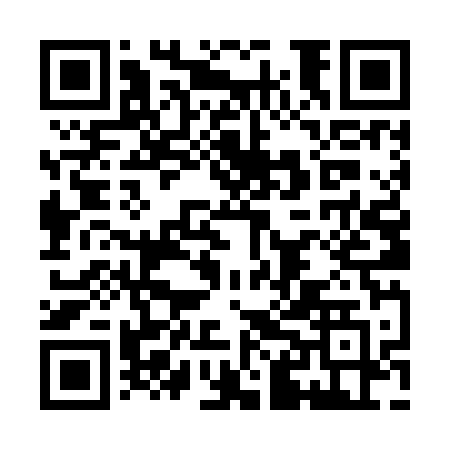 Prayer times for Upper Ellis Place, Montana, USAMon 1 Jul 2024 - Wed 31 Jul 2024High Latitude Method: Angle Based RulePrayer Calculation Method: Islamic Society of North AmericaAsar Calculation Method: ShafiPrayer times provided by https://www.salahtimes.comDateDayFajrSunriseDhuhrAsrMaghribIsha1Mon3:355:371:335:479:2911:312Tue3:365:381:345:479:2911:313Wed3:365:391:345:479:2911:314Thu3:375:391:345:479:2811:315Fri3:375:401:345:479:2811:316Sat3:385:411:345:479:2711:317Sun3:385:421:345:479:2711:318Mon3:385:431:355:479:2611:309Tue3:395:431:355:479:2611:3010Wed3:415:441:355:479:2511:2811Thu3:425:451:355:479:2411:2712Fri3:445:461:355:469:2411:2513Sat3:465:471:355:469:2311:2414Sun3:475:481:355:469:2211:2215Mon3:495:491:355:469:2111:2116Tue3:515:501:365:469:2011:1917Wed3:535:511:365:459:2011:1818Thu3:545:521:365:459:1911:1619Fri3:565:531:365:459:1811:1420Sat3:585:541:365:459:1711:1221Sun4:005:551:365:449:1611:1122Mon4:025:571:365:449:1511:0923Tue4:045:581:365:449:1311:0724Wed4:065:591:365:439:1211:0525Thu4:086:001:365:439:1111:0326Fri4:106:011:365:429:1011:0127Sat4:126:031:365:429:0910:5928Sun4:146:041:365:419:0710:5729Mon4:166:051:365:419:0610:5530Tue4:186:061:365:409:0510:5331Wed4:206:071:365:409:0310:51